Label								LabelLabel								Label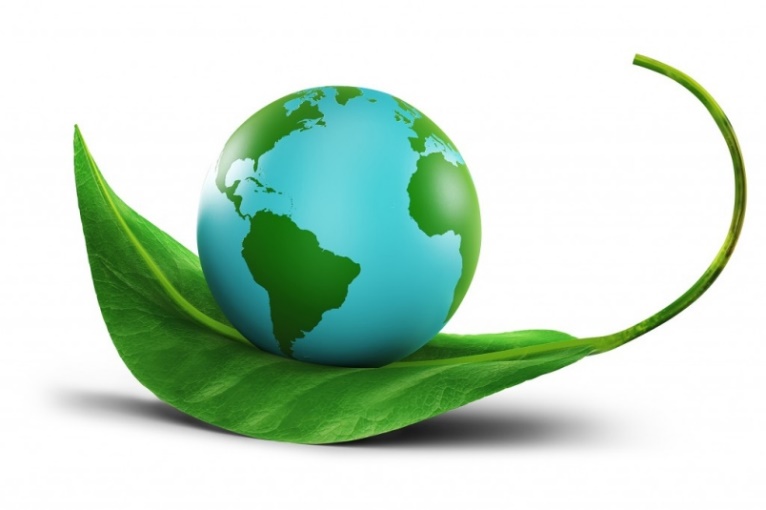 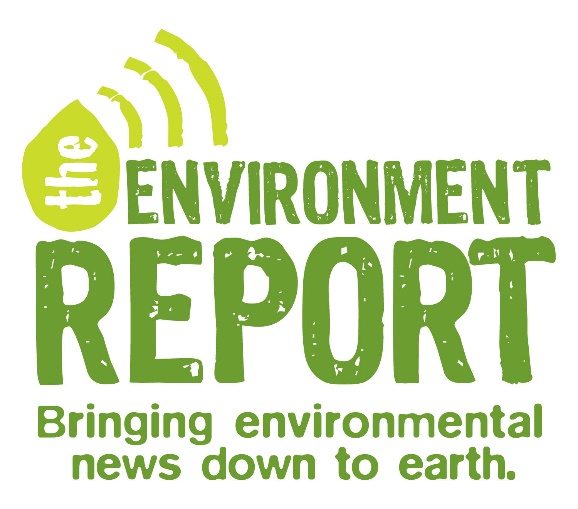 References